Candidature for the Chairmanship of<TC MTS>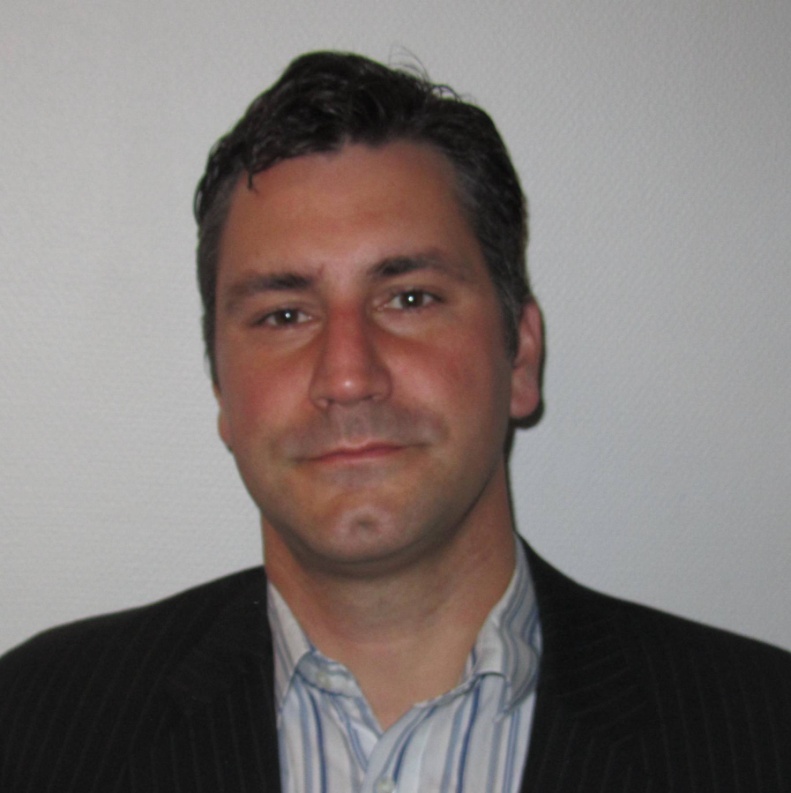 Family Name:      Schulz	First Name:          Stephan	Company:            Conformiq Software Ltd.	Address:              Westendintie 1, FIN - 02160 Espoo	E-mail address:   Stephan.Schulz@conformiq.com	Mobile:                 +358 40 198 0444	skype:                   stsatwork	Date: 10/02/2010		Signature: (Original signed)			Stephan SchulzMOTIVATION of your application:I hereby apply willingness to stand as a candidate for the position of chairman of TC MTS (Methods for Testing and Specification) for a second term. It is an honor for me to apply for this very prestigious position. TC MTS has a long and very successful history and is one of the key differentiating factors that ETSI has to offer compared to other standards organizations. Personally I have had the opportunity to follow and be active in MTS for more than 7 years. In the previous term we started a process of evolving testing technologies into new directions while continuing to support existing successful technologies such as TTCN-3. In my second term I plan to continue this work with the cornerstones being standards engineering, security testing and model based testing, i.e., the test description language as well as automated test design. The need of further work on model-based is urgent as there is a noticeable trend in industry away from script based testing toward test specification using higher levels of abstraction.TTCN-3 as a testing technology and as a brand remains a very important asset to ETSI and MTS which will also under my leadership take a strong position on maintaining TTCN, adapting the language, and advising on its use for the testing challenges of tomorrow. On the other hand MTS has to continue to also look in parallel beyond TTCN, i.e., to investigate approaches which move towards a higher level of test specification such as model-based testing approaches.PROFESSIONAL EXPERIENCE:After my academic work I started my career in ICT with joining the Nokia Research Center. There I have been leading different activities related to TTCN-3 based test case and test system development for different IMS components including Nokia’s first TTCN-3 test system. I (co)authored a number of publications and training material on the use of TTCN-3 as well as the first text book on TTCN-3. I was also involved in piloting model-based testing technology for testing terminal software and represented Nokia in ETSI TRI standardization as well as ETSI specialist task forces.In 2006 I joined ETSI’s Centre for Testing and Interoperability. There I acted as one of the local resident experts on TTCN-3, interoperability testing, and testing methodology. I have been advising ETSI technical bodies MTS, INT, GRID, ERM, and TISPAN but also 3GPP RAN5 as well as external organizations such as FMCA, OMA, Wimax Forum, HDMI, and Femto Forum on testing. In addition, I have been responsible for ETSI test specification research, technical management of ETSI Plugtests, supporting new initiatives, and leading and representing ETSI CTI a number of specialist task forces, EC projects, and commercial projects.Since 2010 I am working at Conformiq where I am currently serving as the Chief Technology Officer. My responsibilities include development and consulting Conformiq and its customers on TTCN-3 and testing methodologies for suite and model-based testing, development of new modeling approaches, representing Conformiq in ETSI standardization, and providing technical support for sales.EDUCATION:I received both, a Ph.D. in 2001 and a M.Sc. in 1997, in electrical and computer engineering from the University of Arizona in Tucson U.S.A. My dissertation was titled model-based codesign for real-time embedded systems.Selected PUBLICATIONS:S. Schulz, “Automating Functional Test Design with Model-Based Testing”, SAE International Journal of Passenger Cars – Electronic and Electric Systems, Detroit, May 2012, 5:27-33, doi:10.4271/2012-01-0010 T. Rings, J. Grabowski, S. Schulz, “A Testing Framework for Assessing Grid and Cloud Infrastructure Interoperability”, International Journal On Advances in Systems and Measurements, Vol. 1&2 , July 2011.S. Schulz, “Startschuss für die Standardisierung von modellbasiertem Testen”, OBJEKTspektrum, Online-Themenspezial Testing, 2010. T. Csöndes, F. Bozóki, G. Réthy, S. Schulz, A. Karapantelakis, J. Koivulainen, "Model Based Testing: Experiences from TTCN-3 point of view", 9th International ETSI TTCN-3 User Conference, Beijing, China, June, 2010.S. Schulz and T. Vassiliou-Gioles, "Automated Interoperability Testing with TTCN-3", ETSI TTCN-3 User Conference Asia, Bangalore, India, November, 2009.S. Schulz, "Test suite development with TTCN-3 libraries", International Journal on Software Tools for Technology Transfer, 10(4), 327-36, Springer, 2008.S. Schulz, A. Wiles, and S. Randall, "TPLan - A Notation for Expressing Test Purposes", Proceedings of  19th International Conference on Testing of Communicating Systems (TestCom), 292-304, May 2007.S. Schulz, J. Honkola, and A. Huima, "Towards Model-Based Testing with Architecture Models", in Proceedings of 14th Conference on the Engineering of Computer-Based Systems (ECBS), 495-503, March 2007.T. Deiss, A. Nyberg, S. Schulz, R. Teittinen, C. Willcock, "Industrial Deployment of the new TTCN-3 Testing Technology", IEEE Software, 23(4), 48-54, July/August 2006.C. Willcock, T. Deiss, S. Tobies, S. Keil, F. Engler, S. Schulz, An Introduction to TTCN-3, Wiley & Sons, April 2005.S. Schulz, "Derivation of Abstract Protocol Type Definitions for the Conformance Testing of Text-Based Protocols", Proceedings of 16th International Conference on Testing of Communicating Systems (TestCom), 177-92, April 2004.S. Schulz and T. Vassiliou-Gioles, "Implementation of TTCN-3 Test Systems using the TRI", Proceedings of  14th International Conference on Testing of Communicating Systems (TestCom), 425-41, April 2002.S. Schulz, J.W. Rozenblit, and K.J. Buchenrieder, “Multi-level testing for design verification of embedded systems”, IEEE Design and Test, 19(2), 60-9, March/April 2002.S.J. Cunning, S. Schulz, and J.W. Rozenblit, "An Embedded System's Design Verification Using Object-Oriented Simulation Techniques", Simulation, 72(4), 238-49, April 1999.S. Schulz, J.W. Rozenblit, M. Mrva, and K. Buchenrieder, "Model-Based Codesign", IEEE Computer, 31(8), August 1998.Title*:Stephan Schulz’s candidature for the chairmanship of TC MTSStephan Schulz’s candidature for the chairmanship of TC MTSStephan Schulz’s candidature for the chairmanship of TC MTSfrom Source*:ETSIETSIETSIContact:Emmanuelle Chaulot-Talmon Emmanuelle Chaulot-Talmon Emmanuelle Chaulot-Talmon input for Committee*:MTSMTSMTSContribution For*:DecisionDiscussionInformationXSubmission date*:2012-12-142012-12-142012-12-14Meeting & Allocation:MTS#58 - MTS#58 - MTS#58 - Relevant WI(s), or deliverable(s):